РОССИЙСКАЯ ФЕДЕРАЦИЯФЕДЕРАЛЬНЫЙ ЗАКОНО БЕЗОПАСНОСТИ ОБЪЕКТОВ ТОПЛИВНО-ЭНЕРГЕТИЧЕСКОГО КОМПЛЕКСАПринятГосударственной Думой6 июля 2011 годаОдобренСоветом Федерации13 июля 2011 годаСтатья 1. Предмет регулирования настоящего Федерального законаНастоящий Федеральный закон устанавливает организационные и правовые основы в сфере обеспечения безопасности объектов топливно-энергетического комплекса в Российской Федерации, за исключением объектов атомной энергетики, в целях предотвращения актов незаконного вмешательства, определяет полномочия федеральных органов государственной власти и органов государственной власти субъектов Российской Федерации в указанной сфере, а также права, обязанности и ответственность субъектов топливно-энергетического комплекса.(в ред. Федерального закона от 28.06.2022 N 230-ФЗ)Статья 2. Основные понятия, используемые в настоящем Федеральном законеДля целей настоящего Федерального закона используются следующие основные понятия:1) акт незаконного вмешательства - противоправное действие (бездействие), в том числе террористический акт или покушение на его совершение, угрожающее безопасному функционированию объекта топливно-энергетического комплекса, повлекшее за собой причинение вреда жизни и здоровью людей, повреждение или уничтожение имущества либо создавшее угрозу наступления таких последствий;2) антитеррористическая защищенность объекта топливно-энергетического комплекса - состояние защищенности здания, строения, сооружения или иного объекта топливно-энергетического комплекса, препятствующее совершению на нем террористического акта;3) безопасность объектов топливно-энергетического комплекса - состояние защищенности объектов топливно-энергетического комплекса от актов незаконного вмешательства;3.1) зона безопасности объекта топливно-энергетического комплекса - территория или акватория вокруг определяемого Правительством Российской Федерации отдельного объекта топливно-энергетического комплекса, в границах которой реализуются меры, направленные на обеспечение особого режима защиты такого объекта от актов незаконного вмешательства;(п. 3.1 введен Федеральным законом от 24.04.2020 N 139-ФЗ)4) инженерно-технические средства охраны - технические средства охраны и инженерно-технические средства защиты объекта топливно-энергетического комплекса, предназначенные для предотвращения несанкционированного проникновения на объект топливно-энергетического комплекса или выявления несанкционированных действий в отношении объекта топливно-энергетического комплекса;5) утратил силу. - Федеральный закон от 28.06.2022 N 230-ФЗ;6) критические элементы объекта топливно-энергетического комплекса - потенциально опасные элементы (участки) объекта топливно-энергетического комплекса, совершение акта незаконного вмешательства в отношении которых приведет к прекращению нормального функционирования объекта топливно-энергетического комплекса, его повреждению или к аварии на объекте топливно-энергетического комплекса;7) линейные объекты топливно-энергетического комплекса - система линейно-протяженных объектов топливно-энергетического комплекса (электрические сети, магистральные газопроводы, нефтепроводы и нефтепродуктопроводы), предназначенных для обеспечения передачи электрической энергии, транспортировки газа, нефти и нефтепродуктов;8) обеспечение антитеррористической защищенности объектов топливно-энергетического комплекса - реализация определяемой государством системы правовых, экономических, организационных и иных мер, направленных на обеспечение безопасности объектов топливно-энергетического комплекса;9) объекты топливно-энергетического комплекса (далее также - объекты) - объекты электроэнергетики, нефтедобывающей, нефтеперерабатывающей, нефтехимической, газовой, угольной, сланцевой и торфяной промышленности, а также объекты нефтепродуктообеспечения, теплоснабжения и газоснабжения;10) охраняемые объекты топливно-энергетического комплекса - здания, строения, сооружения, иные объекты топливно-энергетического комплекса, а также прилегающие к ним территории и акватории в пределах границ, установленных в соответствии с законодательством Российской Федерации;11) паспорт безопасности объекта топливно-энергетического комплекса - документ, содержащий информацию об обеспечении антитеррористической защищенности объекта топливно-энергетического комплекса и план мероприятий по обеспечению антитеррористической защищенности объекта;12) потенциально опасные объекты (участки) топливно-энергетического комплекса - объекты топливно-энергетического комплекса (территориально выделенные зоны (участки), конструктивные и технологические элементы объектов), на которых используются, производятся, перерабатываются, хранятся, эксплуатируются, транспортируются или уничтожаются радиоактивные, взрыво-, пожароопасные и опасные химические и биологические вещества, а также гидротехнические и иные сооружения, аварии на которых, в том числе в результате совершения акта незаконного вмешательства, могут привести к возникновению чрезвычайных ситуаций с опасными социально-экономическими последствиями;13) субъекты топливно-энергетического комплекса - физические и юридические лица, владеющие на праве собственности или ином законном основании объектами топливно-энергетического комплекса, а также хозяйственные общества, по отношению к которым указанные юридические лица являются дочерними обществами (далее - субъекты топливно-энергетического комплекса, являющиеся головными организациями);(в ред. Федерального закона от 28.06.2022 N 230-ФЗ)14) требования обеспечения безопасности и антитеррористической защищенности объектов топливно-энергетического комплекса - правила, которые обязательны для выполнения и соблюдение которых обеспечивает безопасность и антитеррористическую защищенность объектов топливно-энергетического комплекса.(п. 14 в ред. Федерального закона от 28.06.2022 N 230-ФЗ)Статья 3. Цели и задачи обеспечения безопасности объектов топливно-энергетического комплекса1. Целями обеспечения безопасности объектов топливно-энергетического комплекса являются их устойчивое и безопасное функционирование, защита интересов личности, общества и государства в сфере топливно-энергетического комплекса от актов незаконного вмешательства.2. Основными задачами обеспечения безопасности объектов топливно-энергетического комплекса являются:1) нормативное правовое регулирование в области обеспечения антитеррористической защищенности объектов топливно-энергетического комплекса;2) определение угроз совершения актов незаконного вмешательства и предупреждение таких угроз;3) категорирование объектов топливно-энергетического комплекса;4) разработка и реализация требований обеспечения безопасности и антитеррористической защищенности объектов топливно-энергетического комплекса;(в ред. Федерального закона от 28.06.2022 N 230-ФЗ)5) разработка и реализация мер по созданию системы физической защиты объектов топливно-энергетического комплекса;6) подготовка специалистов в сфере обеспечения безопасности объектов топливно-энергетического комплекса;7) осуществление федерального государственного контроля (надзора) за обеспечением безопасности объектов топливно-энергетического комплекса, которым присвоена категория опасности;(в ред. Федеральных законов от 14.10.2014 N 307-ФЗ, от 03.07.2016 N 227-ФЗ, от 11.06.2021 N 170-ФЗ)8) информационное, материально-техническое и научно-техническое обеспечение безопасности объектов топливно-энергетического комплекса.Статья 4. Принципы обеспечения безопасности объектов топливно-энергетического комплексаОсновными принципами обеспечения безопасности объектов топливно-энергетического комплекса являются:1) законность;2) соблюдение баланса интересов личности, общества и государства;3) взаимная ответственность личности, общества и государства в сфере обеспечения безопасности объектов топливно-энергетического комплекса;4) непрерывность;5) интеграция в международные системы безопасности;6) взаимодействие субъектов топливно-энергетического комплекса, федеральных органов государственной власти, органов государственной власти субъектов Российской Федерации и органов местного самоуправления;7) обеспечение антитеррористической защищенности объектов топливно-энергетического комплекса.Статья 5. Категорирование объектов топливно-энергетического комплекса(в ред. Федерального закона от 28.06.2022 N 230-ФЗ)1. Для установления дифференцированных требований обеспечения безопасности и антитеррористической защищенности объектов топливно-энергетического комплекса с учетом степени потенциальной опасности совершения акта незаконного вмешательства и его возможных социально-экономических последствий проводится категорирование объектов. При проведении категорирования объектов учитываются:1) информация о том, является ли объект топливно-энергетического комплекса критически важным и (или) потенциально опасным объектом;2) масштабы возможных социально-экономических последствий в результате совершения на объекте топливно-энергетического комплекса акта незаконного вмешательства;3) наличие критических элементов объекта топливно-энергетического комплекса;4) наличие потенциально опасных участков объекта топливно-энергетического комплекса.2. Категорирование объектов топливно-энергетического комплекса проводится комиссией по категорированию объектов топливно-энергетического комплекса (далее - комиссия по категорированию) в порядке и сроки, которые установлены Правительством Российской Федерации. По результатам данного категорирования объекту топливно-энергетического комплекса присваивается высокая, средняя или низкая категория опасности либо категория опасности не присваивается.3. Правительство Российской Федерации вправе установить перечень видов объектов топливно-энергетического комплекса, не подлежащих категорированию.4. Порядок работы и состав комиссии по категорированию, исходные данные для проведения категорирования объекта, порядок и сроки его проведения, а также критерии категорирования объектов топливно-энергетического комплекса устанавливаются Правительством Российской Федерации.5. Орган, сформированный в субъекте Российской Федерации по решению Президента Российской Федерации в целях обеспечения координации деятельности территориальных органов федеральных органов исполнительной власти, органов исполнительной власти субъектов Российской Федерации и органов местного самоуправления по профилактике терроризма, минимизации и (или) ликвидации последствий его проявлений в соответствии с Федеральным законом от 6 марта 2006 года N 35-ФЗ "О противодействии терроризму", по представлению уполномоченного органа исполнительной власти субъекта Российской Федерации в порядке и сроки, которые установлены Правительством Российской Федерации, утверждает перечень объектов топливно-энергетического комплекса, подлежащих категорированию.6. Информация об объектах топливно-энергетического комплекса, которым присвоена или не присвоена категория опасности, и об объектах топливно-энергетического комплекса, которые не подлежат категорированию, включается в реестр объектов топливно-энергетического комплекса, ведение которого осуществляется федеральным органом исполнительной власти, осуществляющим функции по выработке и реализации государственной политики и нормативно-правовому регулированию в сфере топливно-энергетического комплекса, или подведомственной ему организацией. Порядок формирования и ведения реестра объектов топливно-энергетического комплекса устанавливается Правительством Российской Федерации.Статья 6. Обеспечение безопасности объектов топливно-энергетического комплекса(в ред. Федерального закона от 28.06.2022 N 230-ФЗ)1. Обеспечение безопасности объектов топливно-энергетического комплекса осуществляется субъектами топливно-энергетического комплекса, если иное не установлено законодательством Российской Федерации.2. Обеспечение безопасности объектов транспортной инфраструктуры, расположенных в границах объектов топливно-энергетического комплекса и обеспечивающих их функционирование, осуществляется в соответствии с требованиями настоящего Федерального закона.3. Обеспечение безопасности объектов транспортной инфраструктуры, расположенных в границах объектов топливно-энергетического комплекса, но не обеспечивающих их функционирование, осуществляется в соответствии с требованиями Федерального закона от 9 февраля 2007 года N 16-ФЗ "О транспортной безопасности".4. Федеральным органом исполнительной власти, осуществляющим функции по выработке и реализации государственной политики и нормативно-правовому регулированию в сфере топливно-энергетического комплекса, совместно с федеральным органом исполнительной власти, осуществляющим функции по выработке государственной политики и нормативно-правовому регулированию в сфере транспорта, могут устанавливаться особенности защиты объектов транспортной инфраструктуры, расположенных в границах объектов топливно-энергетического комплекса, от актов незаконного вмешательства.5. Объекты топливно-энергетического комплекса, обеспечение безопасности которых осуществляется исключительно подразделениями и (или) организациями федерального органа исполнительной власти, осуществляющего функции по выработке и реализации государственной политики и нормативно-правовому регулированию в сфере деятельности войск национальной гвардии Российской Федерации, определяются в соответствии с законодательными и иными нормативными правовыми актами Российской Федерации.6. В качестве субъекта топливно-энергетического комплекса, владеющего на праве собственности или ином законном основании объектом, которому присвоена высокая категория опасности, может выступать только юридическое лицо, зарегистрированное на территории Российской Федерации.7. Федеральный государственный контроль (надзор) за обеспечением безопасности объектов топливно-энергетического комплекса, которым присвоена категория опасности, осуществляется в порядке, установленном Правительством Российской Федерации, уполномоченными в соответствии с законодательством Российской Федерации федеральными органами исполнительной власти.Статья 7. Требования обеспечения безопасности и антитеррористической защищенности объектов топливно-энергетического комплекса(в ред. Федерального закона от 28.06.2022 N 230-ФЗ)1. Субъекты топливно-энергетического комплекса, владеющие на праве собственности или ином законном основании объектами, которым присвоена категория опасности, обязаны соблюдать установленные Правительством Российской Федерации требования обеспечения безопасности и антитеррористической защищенности объектов топливно-энергетического комплекса, которым присвоена категория опасности.2. Субъекты топливно-энергетического комплекса, владеющие на праве собственности или ином законном основании объектами, которым не присвоена категория опасности, либо объектами, которые не подлежат категорированию, самостоятельно определяют требования обеспечения безопасности и антитеррористической защищенности таких объектов.3. Субъекты топливно-энергетического комплекса, владеющие на праве собственности или ином законном основании объектами, которым присвоена высокая категория опасности, не могут передавать в аренду или иное пользование здания, строения, сооружения, их части, входящие в состав таких объектов топливно-энергетического комплекса, а также земельные участки, на которых размещены указанные объекты топливно-энергетического комплекса, для целей, не связанных с производственной деятельностью, без согласования с уполномоченным федеральным органом исполнительной власти. Порядок согласования устанавливается уполномоченным федеральным органом исполнительной власти.4. Субъекты топливно-энергетического комплекса на стадиях проектирования и строительства объектов топливно-энергетического комплекса обязаны принимать меры по обеспечению безопасности и антитеррористической защищенности таких объектов, локализации и уменьшению последствий чрезвычайных ситуаций.Статья 8. Паспорт безопасности объекта топливно-энергетического комплекса1. Субъекты топливно-энергетического комплекса, владеющие на праве собственности или ином законном основании объектами топливно-энергетического комплекса, составляют паспорта безопасности объектов топливно-энергетического комплекса по форме и в порядке, которые установлены Правительством Российской Федерации.(в ред. Федерального закона от 28.06.2022 N 230-ФЗ)2. Паспорт безопасности объекта топливно-энергетического комплекса составляется на основании результатов его категорирования в зависимости от степени потенциальной опасности совершения акта незаконного вмешательства и его возможных социально-экономических последствий, а также на основании оценки системы физической защиты объекта топливно-энергетического комплекса при угрозах совершения актов незаконного вмешательства согласно требованиям, установленным Правительством Российской Федерации.(часть 2 в ред. Федерального закона от 28.06.2022 N 230-ФЗ)3. В паспорте безопасности объекта топливно-энергетического комплекса отражаются характеристика объекта, возможные социально-экономические последствия в результате совершения акта незаконного вмешательства, категория объекта, состояние системы его физической защиты, пожарной безопасности, а также содержатся соответствующие выводы и рекомендации.(в ред. Федерального закона от 28.06.2022 N 230-ФЗ)4. Паспорт безопасности объекта топливно-энергетического комплекса содержит мероприятия по обеспечению безопасности и антитеррористической защищенности объекта, реализуемые субъектами топливно-энергетического комплекса, владеющими на праве собственности или ином законном основании объектами топливно-энергетического комплекса, самостоятельно, либо в случаях, предусмотренных требованиями, установленными Правительством Российской Федерации в соответствии со статьей 7 настоящего Федерального закона, совместно с федеральными органами исполнительной власти, органами исполнительной власти субъектов Российской Федерации и (или) органами местного самоуправления, либо исключительно федеральными органами исполнительной власти.(в ред. Федерального закона от 28.06.2022 N 230-ФЗ)5. Паспорт безопасности объекта топливно-энергетического комплекса утверждается руководителем субъекта топливно-энергетического комплекса, владеющего на праве собственности или ином законном основании объектом, после согласования с председателем органа, сформированного в субъекте Российской Федерации по решению Президента Российской Федерации в целях обеспечения координации деятельности территориальных органов федеральных органов исполнительной власти, органов исполнительной власти субъектов Российской Федерации и органов местного самоуправления по профилактике терроризма, минимизации и (или) ликвидации последствий его проявлений в соответствии с Федеральным законом от 6 марта 2006 года N 35-ФЗ "О противодействии терроризму", или уполномоченным им лицом. Копия паспорта безопасности объекта топливно-энергетического комплекса направляется субъектом топливно-энергетического комплекса, владеющим на праве собственности или ином законном основании таким объектом, в федеральный орган исполнительной власти, осуществляющий функции по выработке и реализации государственной политики и нормативно-правовому регулированию в сфере топливно-энергетического комплекса, территориальный орган федерального органа исполнительной власти, уполномоченного на осуществление федерального государственного контроля (надзора) за обеспечением безопасности объектов топливно-энергетического комплекса, которым присвоена категория опасности, и уполномоченный орган исполнительной власти субъекта Российской Федерации или уполномоченный орган публичной власти федеральной территории.(часть 5 в ред. Федерального закона от 28.06.2022 N 230-ФЗ)6. Информация, содержащаяся в паспортах безопасности объектов топливно-энергетического комплекса, является информацией, доступ к которой ограничен в соответствии с федеральными законами.7. Паспорт безопасности объекта топливно-энергетического комплекса подлежит актуализации в порядке, установленном Правительством Российской Федерации.(часть 7 в ред. Федерального закона от 28.06.2022 N 230-ФЗ)8. Порядок проведения анализа уязвимости объекта топливно-энергетического комплекса, оценки социально-экономических последствий совершения на объекте акта незаконного вмешательства при проведении категорирования объекта, оценки системы физической защиты объекта при угрозах совершения актов незаконного вмешательства утверждается Правительством Российской Федерации.(часть 8 введена Федеральным законом от 28.06.2022 N 230-ФЗ)Статья 9. Система физической защиты объектов топливно-энергетического комплекса1. Система физической защиты объектов топливно-энергетического комплекса представляет собой совокупность направленных на предотвращение актов незаконного вмешательства организационных, административных и правовых мер, инженерно-технических средств охраны и действий подразделений и (или) организаций, указанных в части 4 настоящей статьи.(в ред. Федерального закона от 28.06.2022 N 230-ФЗ)2. Обеспечение физической защиты объектов топливно-энергетического комплекса осуществляется на основе единой системы планирования и реализации комплекса технических и организационных мер, направленных на:1) предотвращение несанкционированного проникновения на охраняемые объекты топливно-энергетического комплекса;2) своевременное обнаружение и пресечение любых посягательств на целостность и безопасность охраняемых объектов топливно-энергетического комплекса, в том числе актов незаконного вмешательства.3. Обеспечение физической защиты строящегося объекта топливно-энергетического комплекса, которому после ввода в эксплуатацию будет присвоена высокая категория опасности, должно осуществляться на стадии строительства.(в ред. Федерального закона от 28.06.2022 N 230-ФЗ)4. Для обеспечения физической защиты объекта топливно-энергетического комплекса могут привлекаться подразделения и (или) организации федерального органа исполнительной власти, осуществляющего функции по выработке и реализации государственной политики и нормативно-правовому регулированию в сфере вневедомственной охраны, подразделения ведомственной охраны, частные охранные организации в зависимости от категории объекта и в соответствии с паспортом безопасности объекта топливно-энергетического комплекса.(в ред. Федерального закона от 03.07.2016 N 227-ФЗ)5. Порядок взаимодействия федеральных органов исполнительной власти, органов государственной власти субъектов Российской Федерации, органов местного самоуправления и субъектов топливно-энергетического комплекса при проверке информации об угрозе совершения акта незаконного вмешательства на объекте топливно-энергетического комплекса устанавливается Правительством Российской Федерации.(часть 5 введена Федеральным законом от 06.07.2016 N 374-ФЗ)6. Правительство Российской Федерации по представлению федерального органа исполнительной власти, осуществляющего функции по выработке и реализации государственной политики и нормативно-правовому регулированию в сфере топливно-энергетического комплекса, согласованному с федеральным органом исполнительной власти в области обеспечения безопасности и федеральным органом исполнительной власти, осуществляющим функции по выработке и реализации государственной политики и нормативно-правовому регулированию в сфере деятельности войск национальной гвардии Российской Федерации, определяет:(в ред. Федерального закона от 28.06.2022 N 230-ФЗ)1) отдельные объекты топливно-энергетического комплекса, вокруг которых устанавливаются зоны безопасности объектов топливно-энергетического комплекса с описанием местоположения границ таких зон;2) меры по обеспечению особого режима защиты от актов незаконного вмешательства в зоне безопасности объекта топливно-энергетического комплекса, включая порядок реализации этих мер.(часть 6 введена Федеральным законом от 24.04.2020 N 139-ФЗ)Статья 9.1. Ведомственная охрана организаций топливно-энергетического комплекса(введена Федеральным законом от 20.04.2014 N 75-ФЗ)Для обеспечения физической защиты объектов топливно-энергетического комплекса организация - собственник Единой системы газоснабжения, стратегическое акционерное общество, осуществляющее управление системой магистральных нефтепроводов и нефтепродуктопроводов, и стратегическое акционерное общество, ведущее деятельность по добыче и переработке углеводородного сырья, имеют право на создание ведомственной охраны.Статья 9.2. Частная охранная организация субъекта топливно-энергетического комплекса(введена Федеральным законом от 28.06.2022 N 230-ФЗ)1. Субъекту топливно-энергетического комплекса, являющемуся головной организацией, по решению Правительства Российской Федерации, подготовленному федеральным органом исполнительной власти, осуществляющим функции по выработке и реализации государственной политики и нормативно-правовому регулированию в сфере топливно-энергетического комплекса, согласованному с федеральным органом исполнительной власти в области обеспечения безопасности и федеральным органом исполнительной власти, осуществляющим функции по выработке и реализации государственной политики и нормативно-правовому регулированию в сфере частной охранной деятельности, может быть предоставлено право на учреждение частной охранной организации исключительно для обеспечения физической защиты принадлежащих ему и (или) его дочерним обществам на праве собственности или ином законном основании объектов топливно-энергетического комплекса (далее - специальное право). Размер доли субъекта топливно-энергетического комплекса, которому предоставлено специальное право, в уставном капитале частной охранной организации субъекта топливно-энергетического комплекса не может быть менее 50 процентов.2. В решении Правительства Российской Федерации о предоставлении субъекту топливно-энергетического комплекса специального права (далее - решение Правительства Российской Федерации) указываются:1) полное и сокращенное наименования субъекта топливно-энергетического комплекса, которому предоставлено специальное право;2) учредитель (учредители) частной охранной организации субъекта топливно-энергетического комплекса и размер доли (долей) в уставном капитале частной охранной организации субъекта топливно-энергетического комплекса, которому предоставлено специальное право.3. Субъектом топливно-энергетического комплекса, которому предоставлено специальное право, может быть исключительно российское юридическое лицо:1) в отношении которого у иностранного государства, международной организации, а также находящейся под их контролем организации, у иностранного юридического лица, иностранного гражданина либо лица без гражданства, гражданина Российской Федерации, имеющего гражданство другого государства, отсутствует возможность прямо или косвенно определять решения, принимаемые таким российским юридическим лицом, или давать обязательные для такого российского юридического лица указания;2) которое владеет на праве собственности или ином законном основании объектом топливно-энергетического комплекса, которому присвоена категория опасности, и (или) имеет дочернее общество, владеющее на праве собственности или ином законном основании таким объектом топливно-энергетического комплекса.4. Частная охранная организация субъекта топливно-энергетического комплекса не может привлекаться для обеспечения физической защиты объекта топливно-энергетического комплекса в соответствии с настоящим Федеральным законом в случае:1) если доля субъекта топливно-энергетического комплекса, которому предоставлено специальное право, в уставном капитале частной охранной организации субъекта топливно-энергетического комплекса составит менее 50 процентов;2) перехода доли субъекта топливно-энергетического комплекса, которому предоставлено специальное право, в уставном капитале частной охранной организации субъекта топливно-энергетического комплекса к третьим лицам;3) несоответствия субъекта топливно-энергетического комплекса, которому предоставлено специальное право, требованиям, установленным частью 3 настоящей статьи.5. В случае возникновения обстоятельств, предусмотренных частью 4 настоящей статьи, субъект топливно-энергетического комплекса, которому предоставлено специальное право, обязан в течение 14 дней уведомить об этом соответствующий территориальный орган федерального органа исполнительной власти, осуществляющего функции по выработке и реализации государственной политики и нормативно-правовому регулированию в сфере частной охранной деятельности, по месту регистрации частной охранной организации субъекта топливно-энергетического комплекса.6. Частная охранная организация субъекта топливно-энергетического комплекса должна быть зарегистрирована на территории Российской Федерации, при этом размер уставного капитала данной частной охранной организации не может быть менее 1,5 миллиона рублей.7. Вне зависимости от места регистрации частной охранной организации субъекта топливно-энергетического комплекса ее филиалы могут создаваться и осуществлять охранную деятельность в субъекте Российской Федерации, на территории которого расположены объекты топливно-энергетического комплекса, принадлежащие на праве собственности или ином законном основании субъекту топливно-энергетического комплекса, которому предоставлено специальное право, и (или) его дочернему обществу.8. Форма обращения и перечень документов, направляемых субъектом топливно-энергетического комплекса, которому предоставлено специальное право, в федеральный орган исполнительной власти, осуществляющий функции по выработке и реализации государственной политики и нормативно-правовому регулированию в сфере топливно-энергетического комплекса, для подготовки решения Правительства Российской Федерации, устанавливаются Правительством Российской Федерации.9. Частная охранная организация субъекта топливно-энергетического комплекса должна соответствовать требованиям, установленным Законом Российской Федерации от 11 марта 1992 года N 2487-I "О частной детективной и охранной деятельности в Российской Федерации", за исключением требований к размеру уставного капитала, определенному в рублях, требований к созданию филиалов и иных требований, предусмотренных настоящей статьей.10. Контроль за соблюдением частной охранной организацией субъекта топливно-энергетического комплекса требований, указанных в частях 4 - 7 и 9 настоящей статьи, осуществляется в рамках федерального государственного контроля (надзора) за соблюдением законодательства Российской Федерации в области частной охранной деятельности.Статья 10. Требования к персоналу, обеспечивающему безопасность объектов топливно-энергетического комплекса1. Работу, непосредственно связанную с обеспечением безопасности объектов топливно-энергетического комплекса, не вправе выполнять лица:(в ред. Федерального закона от 28.06.2022 N 230-ФЗ)1) имеющие неснятую или непогашенную судимость за совершение умышленного преступления;2) состоящие на учете в учреждениях органов здравоохранения по поводу психического заболевания, алкоголизма или наркомании;3) досрочно прекратившие полномочия по государственной должности или уволенные с государственной службы, в том числе из правоохранительных органов, органов прокуратуры или судебных органов, по основаниям, которые в соответствии с законодательством Российской Федерации связаны с совершением дисциплинарного проступка, грубым или систематическим нарушением дисциплины, совершением проступка, порочащего честь государственного служащего, утратой доверия к нему, если после такого досрочного прекращения полномочий или такого увольнения прошло менее трех лет;4) представившие недостоверные или неполные сведения при приеме на работу, непосредственно связанную с обеспечением безопасности объектов топливно-энергетического комплекса;(п. 4 введен Федеральным законом от 28.06.2022 N 230-ФЗ)5) являющиеся иностранными гражданами, гражданами Российской Федерации, имеющими гражданство иностранного государства либо вид на жительство или иной документ, подтверждающий право на постоянное проживание гражданина Российской Федерации на территории иностранного государства, или лицами без гражданства.(п. 5 введен Федеральным законом от 28.06.2022 N 230-ФЗ)2. Перечень работ, непосредственно связанных с обеспечением безопасности объектов топливно-энергетического комплекса, устанавливается федеральным органом исполнительной власти, осуществляющим функции по выработке и реализации государственной политики и нормативно-правовому регулированию в сфере топливно-энергетического комплекса, по согласованию с федеральным органом исполнительной власти в области обеспечения безопасности и с федеральным органом исполнительной власти, осуществляющим функции по выработке и реализации государственной политики и нормативно-правовому регулированию в сфере деятельности войск национальной гвардии Российской Федерации.(в ред. Федеральных законов от 03.07.2016 N 227-ФЗ, от 28.06.2022 N 230-ФЗ)3. Субъект топливно-энергетического комплекса, владеющий на праве собственности или ином законном основании объектом, проводит проверку сведений, указанных в части 1 настоящей статьи, в порядке, установленном Правительством Российской Федерации, в отношении физических лиц, выполняющих работу, непосредственно связанную с обеспечением безопасности объектов топливно-энергетического комплекса, по трудовым договорам или гражданско-правовым договорам, заключенным с таким субъектом топливно-энергетического комплекса.(часть 3 введена Федеральным законом от 28.06.2022 N 230-ФЗ)4. Перечень сведений, предоставляемых физическими лицами, указанными в части 3 настоящей статьи, устанавливается Правительством Российской Федерации.(часть 4 введена Федеральным законом от 28.06.2022 N 230-ФЗ)Статья 11. Обеспечение безопасности информационных систем объектов топливно-энергетического комплекса1. В целях обеспечения безопасности объектов топливно-энергетического комплекса субъекты топливно-энергетического комплекса создают на этих объектах системы защиты информации и информационно-телекоммуникационных сетей от неправомерных доступа, уничтожения, модифицирования, блокирования информации и иных неправомерных действий и обеспечивают функционирование таких систем. Создание таких систем предусматривает планирование и реализацию комплекса технических и организационных мер, обеспечивающих в том числе антитеррористическую защищенность объектов топливно-энергетического комплекса.2. Информация о системах, указанных в части 1 настоящей статьи, является информацией, доступ к которой ограничен федеральными законами. Указанная информация вносится в паспорта безопасности объектов топливно-энергетического комплекса.Статья 12. Права и обязанности субъектов топливно-энергетического комплекса в сфере обеспечения безопасности объектов топливно-энергетического комплекса1. Субъекты топливно-энергетического комплекса имеют право:1) в установленном порядке получать от уполномоченных федеральных органов исполнительной власти информацию в сфере обеспечения безопасности объектов топливно-энергетического комплекса;(в ред. Федерального закона от 14.10.2014 N 307-ФЗ)2) вносить в федеральный орган исполнительной власти, осуществляющий функции по выработке и реализации государственной политики и нормативно-правовому регулированию в сфере топливно-энергетического комплекса, федеральный орган исполнительной власти в области обеспечения безопасности, федеральный орган исполнительной власти, осуществляющий функции по выработке и реализации государственной политики и нормативно-правовому регулированию в сфере деятельности войск национальной гвардии Российской Федерации, и федеральный орган исполнительной власти, уполномоченный на решение задач в области защиты населения и территорий от чрезвычайных ситуаций, предложения об обеспечении безопасности объектов топливно-энергетического комплекса;(в ред. Федеральных законов от 03.07.2016 N 227-ФЗ, от 28.06.2022 N 230-ФЗ)3) привлекать для обеспечения физической защиты объектов топливно-энергетического комплекса подразделения и (или) организации, указанные в части 4 статьи 9 настоящего Федерального закона, имеющие право приобретать и использовать гражданское, служебное огнестрельное оружие, боевое ручное стрелковое оружие, а также специальные средства в порядке, установленном законодательством Российской Федерации;4) совершать иные действия, предусмотренные законодательством Российской Федерации, направленные на обеспечение безопасности объектов топливно-энергетического комплекса.2. Субъекты топливно-энергетического комплекса, владеющие на праве собственности или ином законном основании объектами, обязаны:(в ред. Федерального закона от 28.06.2022 N 230-ФЗ)1) незамедлительно информировать в порядке, установленном Правительством Российской Федерации, об угрозах совершения и о совершении актов незаконного вмешательства на объектах топливно-энергетического комплекса;(в ред. Федерального закона от 02.07.2013 N 163-ФЗ)2) выполнять предписания, постановления должностных лиц уполномоченных федеральных органов исполнительной власти об устранении нарушений требований обеспечения безопасности и антитеррористической защищенности объектов топливно-энергетического комплекса;(в ред. Федеральных законов от 14.10.2014 N 307-ФЗ, от 28.06.2022 N 230-ФЗ)3) оказывать содействие в выявлении, предупреждении и пресечении актов незаконного вмешательства, а также в ликвидации их последствий, установлении причин и условий их совершения;4) осуществлять меры по обеспечению безопасного функционирования объектов топливно-энергетического комплекса, локализации и уменьшению последствий чрезвычайных ситуаций;(в ред. Федерального закона от 28.06.2022 N 230-ФЗ)5) обеспечивать готовность объектов топливно-энергетического комплекса к локализации и уменьшению последствий потенциальных чрезвычайных ситуаций, ликвидации последствий чрезвычайных ситуаций в случае их возникновения посредством осуществления мероприятий, предусмотренных настоящим Федеральным законом, с учетом особенностей, установленных иными федеральными законами;6) обеспечивать проведение категорирования объектов топливно-энергетического комплекса;(п. 6 введен Федеральным законом от 28.06.2022 N 230-ФЗ)7) направлять в федеральный орган исполнительной власти, осуществляющий функции по выработке и реализации государственной политики и нормативно-правовому регулированию в сфере топливно-энергетического комплекса, информацию об объектах топливно-энергетического комплекса, не подлежащих категорированию, для включения ее в реестр объектов топливно-энергетического комплекса.(п. 7 введен Федеральным законом от 28.06.2022 N 230-ФЗ)3. Утратил силу. - Федеральный закон от 28.06.2022 N 230-ФЗ.Статья 13. Ответственность за нарушение законодательства Российской Федерации в сфере обеспечения безопасности объектов топливно-энергетического комплексаНарушение должностными лицами федеральных органов государственной власти, органов государственной власти субъектов Российской Федерации и органов местного самоуправления, субъектами топливно-энергетического комплекса, владеющими на праве собственности или ином законном основании объектами топливно-энергетического комплекса, организациями, выполняющими работы и предоставляющими услуги по обеспечению безопасности объектов топливно-энергетического комплекса, иными организациями, а также гражданами требований законодательства Российской Федерации в сфере обеспечения безопасности объектов топливно-энергетического комплекса влечет за собой ответственность в соответствии с законодательством Российской Федерации.(в ред. Федерального закона от 28.06.2022 N 230-ФЗ)Статья 14. Ответственность за причинение вреда в результате совершения акта незаконного вмешательства на объекте топливно-энергетического комплексаГражданско-правовую ответственность за причинение вреда физическим и юридическим лицам, а также государству в результате совершения акта незаконного вмешательства на объекте топливно-энергетического комплекса несет субъект топливно-энергетического комплекса, владеющий на праве собственности или ином законном основании таким объектом, в порядке, установленном законодательством Российской Федерации.(в ред. Федерального закона от 28.06.2022 N 230-ФЗ)Статья 15. Страхование ответственности за причинение вреда в результате террористического акта на объекте топливно-энергетического комплексаСубъекты топливно-энергетического комплекса, владеющие на праве собственности или ином законном основании объектами, которым присвоена высокая категория опасности, обязаны страховать ответственность за причинение вреда жизни, здоровью или имуществу третьих лиц в результате аварии на объекте топливно-энергетического комплекса, возникшей в связи с террористическим актом или диверсией.(в ред. Федерального закона от 28.06.2022 N 230-ФЗ)Статья 16. Финансирование мероприятий по обеспечению безопасности объектов топливно-энергетического комплекса1. Финансирование мероприятий по обеспечению безопасности объектов топливно-энергетического комплекса осуществляется за счет собственных средств организаций, цены на товары (услуги) которых подлежат государственному регулированию в составе регулируемых цен (тарифов), а также за счет иных субъектов топливно-энергетического комплекса.2. Финансирование мероприятий по обеспечению безопасности объектов топливно-энергетического комплекса за счет иных источников средств осуществляется в соответствии с законодательством Российской Федерации.Статья 17. Особенности обеспечения безопасности объектов системы газоснабжения, линейных объектов топливно-энергетического комплекса1. Субъекты топливно-энергетического комплекса, владеющие на праве собственности или ином законном основании объектами системы газоснабжения, и организации, эксплуатирующие такие объекты, кроме мер, предусмотренных настоящим Федеральным законом, обязаны обеспечить на стадиях проектирования, строительства и эксплуатации объектов системы газоснабжения осуществление комплекса специальных мер по безопасному функционированию таких объектов, локализации и уменьшению последствий потенциальных чрезвычайных ситуаций на таких объектах.(в ред. Федерального закона от 28.06.2022 N 230-ФЗ)2. Субъект топливно-энергетического комплекса, владеющий на праве собственности или ином законном основании объектом системы газоснабжения, и организация, эксплуатирующая такой объект, обеспечивают его готовность к локализации и уменьшению последствий потенциальных чрезвычайных ситуаций, к ликвидации последствий чрезвычайных ситуаций в случае их возникновения посредством осуществления мероприятий, предусмотренных настоящим Федеральным законом, с учетом особенностей, установленных иными федеральными законами.(в ред. Федерального закона от 28.06.2022 N 230-ФЗ)3. Требования обеспечения безопасности и антитеррористической защищенности линейных объектов топливно-энергетического комплекса, которым присвоена категория опасности, устанавливаются Правительством Российской Федерации.(часть 3 в ред. Федерального закона от 28.06.2022 N 230-ФЗ)Статья 18. Порядок вступления в силу настоящего Федерального закона1. Настоящий Федеральный закон вступает в силу по истечении девяноста дней после дня его официального опубликования, за исключением положений, для которых настоящей статьей установлен иной срок вступления их в силу.2. Статьи 7, 10, 12 и 16 настоящего Федерального закона вступают в силу с 1 января 2012 года.ПрезидентРоссийской ФедерацииД.МЕДВЕДЕВМосква, Кремль21 июля 2011 годаN 256-ФЗПриложениек Федеральному закону"О безопасности объектовтопливно-энергетического комплекса"Срок действия                                    __________________________паспорта:                                           (Гриф по заполнении)до "__" _____________ 20__ г.                                Экз. N _______                                                 СОГЛАСОВАНО                                 Председатель антитеррористической комиссии                                 __________________________________________                                                  (Ф.И.О.)                                                  УТВЕРЖДАЮ                                 Руководитель _____________________________                                               (наименование организации,                                                         Ф.И.О.)                                      "__" ___________________ 20__ г.                                  ПАСПОРТ          безопасности объекта топливно-энергетического комплекса___________________________________________________________________________                          (наименование объекта)______________________________________________________________________________________________________________________________________________________                            г. ________________                                  20__ г.___________________________________________________________________________ (основание оформления паспорта: решение региональной антитеррористической                комиссии, приказ руководителя организации)___________________________________________________________________________(полные наименования объекта, организации, полный почтовый адрес, телефон)___________________________________________________________________________         (отрасль предприятия, основной вид деятельности объекта)___________________________________________________________________________     (наименование вышестоящей организации по принадлежности, телефон)___________________________________________________________________________       (Ф.И.О. руководителя объекта, служебный, мобильный телефоны)___________________________________________________________________________   (Ф.И.О. заместителя руководителя по режиму и безопасности, служебный,                            мобильный телефоны)___________________________________________________________________________ (Ф.И.О. руководителя подразделения охраны, служебный, мобильный телефоны)                 1. Общие сведения об объекте, организации    1. Основная территория___________________________________________________________________________ (зоны, территории, административно-производственные здания и сооружения,            конструктивные и технологические элементы объекта)___________________________________________________________________________                          (общая площадь, кв. м)___________________________________________________________________________                               (периметр, м)    2. Объекты вне основной территории___________________________________________________________________________ (зоны, территории, административно-производственные здания и сооружения,            конструктивные и технологические элементы объекта)___________________________________________________________________________                          (общая площадь, кв. м)___________________________________________________________________________                               (периметр, м)    3. Сведения о персонале объекта (организации)___________________________________________________________________________  (общая численность работающих на объекте, в том числе на его элементах,                                 человек)    4. Режим работы объекта (организации)___________________________________________________________________________ (сезонный, вахтовый, одно-, двух-, трехсменный, максимальная численность___________________________________________________________________________   работающих на объекте человек в одной смене в дневное и ночное время,                       в том числе на его элементах)    5. Первоначальная балансовая стоимость основных производственных фондов___________________________________________________________________________     (суммарное значение всех материальных активов (основных средств)                     объекта (организации), тыс. руб.)    6. Износ основных производственных фондов___________________________________________________________________________        (среднее значение морального и физического износа основного       производственного оборудования, зданий и сооружений, процент)    7.  Наличие  на объекте подразделения по  защите  государственной тайныи соблюдение требований режима секретности___________________________________________________________________________     (вид подразделения, выделенные режимные зоны, меры по ограничению                             доступа и защите)    8. Характеристика местности и природно-климатические условия___________________________________________________________________________ (среднее значение рельефа окружающей местности, среднегодовые и сезонные:___________________________________________________________________________  направление и скорость ветра, среднесуточная температура, относительная    влажность, количество атмосферных осадков по сезонам, максимальные                сезонные значения силы ветра и температуры)    9. Наличие  вокруг  объекта  других  производств,  населенных  пунктов,жилых  зданий  и иных объектов массового  скопления  людей,  их  размещениепо отношению к объекту     10. Размещение объекта по отношению к транспортным коммуникациям    11. Сведения об опасных веществах и материалах, используемых на объекте               Пожаро- и взрывоопасные вещества и материалы           Химически и биологически опасные вещества и материалы             Токсичные, наркотические, психотропные вещества,                     сильнодействующие яды и препараты      2. Анализ уязвимости производственно-технологического процесса                 и выявление критических элементов объекта1. Перечень потенциально опасных участков объекта2. Модели нарушителей ________________________________________________________________________________________________________________________________3. Перечень критических элементов объекта      3. Оценка социально-экономических последствий террористического                              акта на объекте1. Людские потери2. Экономический ущерб         4. Присвоение объекту категории по степени потенциальной                                 опасности                  5. Организация охраны и защиты объекта1. Основания установления охраны___________________________________________________________________________     (номер распоряжения об установлении охраны, Ф.И.О., должность его___________________________________________________________________________  подписавших, наличие акта региональной комиссии, дата его утверждения)2. Структура подразделения охраны___________________________________________________________________________   (положение о подразделении охраны, вид подразделения: команда, группа___________________________________________________________________________       с указанием их подчиненности и другие; принадлежность охраны:        ведомственная, вневедомственная, смешанная (ведомственная,   вневедомственная), частные охранные организации, служба безопасности)3. Штат  подразделения   охраны   (перечисляются   должности   по  штатномурасписанию)4. Наличие организационно-распорядительных документов___________________________________________________________________________   (план и схема охраны, инструкция по организации и несению караульной___________________________________________________________________________   службы, должностные инструкции, план проверки технического состояния    и работоспособности инженерно-технических средств охраны и прочее)5. Организация пропускного и внутриобъектового режимов___________________________________________________________________________(наличие инструкций, кем установлены пропускной и внутриобъектовый режимы,___________________________________________________________________________      дата введения, порядок хранения постоянных, разовых, временных    и материальных пропусков, образцы подписей должностных лиц, наличие   помещений для бюро пропусков, хранения личных вещей, комнат досмотра)6. Количество действующих контрольно-пропускных пунктов:Всего _____________________________________________________________________Проходных _________________________________________________________________Автотранспортных __________________________________________________________Железнодорожных ___________________________________________________________Совмещенных _______________________________________________________________7. Состав суточного наряда охраны отдельно по его принадлежности и виду8. Обеспеченность охраны8.1. Оружием и боеприпасами___________________________________________________________________________   (наименование и количество единиц боевого ручного стрелкового оружия___________________________________________________________________________        и патронов к нему - отдельно по каждому виду, типу, модели)8.2. Специальными средствами и служебным огнестрельным оружием___________________________________________________________________________ (количество единиц специальных средств - отдельно по каждому виду, типу,   модели; количество единиц служебного огнестрельного оружия и патронов             к нему - отдельно по каждому виду, типу, модели)8.3. Служебным авто-, мото- и авиатранспортом и водным транспортом___________________________________________________________________________  (нормы положенности авто-, мото- и авиатранспорта и водного транспорта,___________________________________________________________________________ его наличие, марка, год выпуска, назначение - отдельно по каждой единице)8.4. Служебными собаками___________________________________________________________________________   (наличие питомника, вольеров и их количество для содержания служебных___________________________________________________________________________   собак - отдельно договорных и балансовых собак; количество караульных      собак, количество блокпостов, постов глухой привязи, свободного                              окарауливания)9. Обеспечение сохранности оружия, боеприпасов и специальных средств___________________________________________________________________________ (характеристика помещения для хранения оружия, боеприпасов и специальных___________________________________________________________________________     средств, установленные средства охранной и пожарной сигнализации,                              куда выведены)10. Средний возраст сотрудников охраны___________________________________________________________________________                                   (лет)11.  Уровень  подготовки  органов управления  и  персонала,  участвующих  вобеспечении мероприятий по физической защите и охране___________________________________________________________________________     (наличие программы подготовки и переподготовки сотрудников охраны___________________________________________________________________________ и органов управления предприятия, кем утверждена, порядок ее реализации,   сведения о проводимых учениях, тренировках, проверках несения службы)12.   Наличие   совместных  (с  войсками  национальной  гвардии  РоссийскойФедерации  и  другими  организациями)  планов  действий  личного  состава иадминистрации объекта при возникновении чрезвычайных ситуаций, включая актынезаконного  вмешательства,  стихийные  бедствия  и  прочее;  периодичностьпроведения  совместных  тренировок  и  учений, наличие оперативного штаба испециальных формирований, в том числе из штата предприятия___________________________________________________________________________                     (наименование и дата утверждения)                 6. Инженерно-технические средства охраны1. Общая протяженность периметра, подлежащего ограждению___________________________________________________________________________                                 (пог. м)2. Содержание ограждения___________________________________________________________________________(характеристика ограждений: капитальные, деревянные, из колючей проволоки,___________________________________________________________________________   сетчатые и другие, протяженность в пог. м каждого участка, состояние                                ограждения)3. Освещение охраняемой территории и периметра ограждения___________________________________________________________________________                     (наличие, краткая характеристика)4. Охранная сигнализация ограждения___________________________________________________________________________ (перечислить территории, ограждение которых заблокировано сигнализацией,___________________________________________________________________________   указать суммарную протяженность заблокированного ограждения в тог. м,    тип и количество приборов сигнализации, установленных по периметру                                ограждения)5. Сигнализация___________________________________________________________________________                            (количество лучей)5.1. Охранная сигнализация___________________________________________________________________________                            (количество лучей)5.2. Пожарная сигнализация___________________________________________________________________________                            (количество лучей)5.3. Совмещенная охранная и пожарная сигнализация___________________________________________________________________________                            (количество лучей)5.4. Тревожная сигнализация___________________________________________________________________________                     (количество лучей, куда выведены)5.5. Наличие средств радиосвязи___________________________________________________________________________      (количество постов, оборудованных радиосвязью, тип и количество                               радиостанций)5.6. Наличие средств телефонной связи___________________________________________________________________________           (количество постов, оборудованных телефонной связью)5.7. Наличие средств видеонаблюдения___________________________________________________________________________            (тип и количество видеокамер, контролируемые зоны)6. Техника контрольно-пропускных пунктов___________________________________________________________________________     (тип и количество обычных турникетов, кабинно-турникетных систем,___________________________________________________________________________  автоматизированных систем пропуска и табельного учета, механизированных      ворот, применяемых средств принудительной остановки транспорта                        и иных специальных средств)7. Наличие иных инженерных сооружений___________________________________________________________________________       (количество и содержание наблюдательных вышек, запретных зон,        контрольно-следовых полос, специальных сооружений и других)8.    Эксплуатационно-техническое    обслуживание    средств    охраны    ипожарно-технической продукции___________________________________________________________________________          (кто обслуживает: специалисты предприятия или подрядной                      специализированной организации)                         7. Пожарная безопасность1. Наличие пожарной охраны___________________________________________________________________________  (Государственная противопожарная служба, муниципальная пожарная охрана,   ведомственная пожарная охрана, частная пожарная охрана, добровольная                             пожарная охрана)2. Наличие договорных подразделений Государственной противопожарной службы___________________________________________________________________________                        (договорные подразделения)3. Наличие сил и средств, обеспечивающих  взрывобезопасность  и  химическуюбезопасность___________________________________________________________________________      (аттестованные аварийно-спасательные формирования предприятия,___________________________________________________________________________   технические и иные средства, порядок действия в соответствии с планом     ликвидации аварийной ситуации с участием как специализированных,                       так и нештатных формирований)                8. Оценка антитеррористической защищенности1.  Определение   требуемого   уровня   антитеррористической   защищенностикритических элементов объекта2.   Анализ   выполнения   задач    физической   защиты   для   обеспечениязащищенности критических элементов объекта3. Оценка эффективности физической защиты критических элементов объекта4. Оценка достаточности мероприятий по защите критических элементов объекта                            9. Другие сведения___________________________________________________________________________  (пояснения и другие сведения, не вошедшие в перечень вопросов паспорта,___________________________________________________________________________     в том числе количество размещенных на объекте других предприятий,   организаций, размеры занимаемых ими площадей, основание их размещения       на объекте, наличие у них самостоятельной охранной структуры,      ее принадлежность, вид, численность, вооруженность, техническая       оснащенность, состояние пропускного режима и прочее, порядок       взаимодействия с подразделением охраны на территории объекта)                                10. Выводы1. Объект находится в ведении (сфере деятельности)___________________________________________________________________________                 (федеральный орган исполнительной власти)2. Объект по отраслевому признаку и виду деятельности относится к категории___________________________________________________________________________    (по гражданской обороне, по режиму, по химической опасности и (или)                         пожаро- и взрывоопасности)3.  Объекту  по  совокупности  максимального  ущерба,  который  может  бытьнанесен  в  результате  террористического  акта, и по степени потенциальнойопасности присваивается категория___________________________________________________________________________                                (категория)4. Выполнение требований охраны объекта и защиты его элементов___________________________________________________________________________5. Наличие критических элементов объекта, их взаимовлияние  и  соответствиетребуемому уровню защищенности___________________________________________________________________________6. Достаточность сил и средств для  выполнения  мероприятий  по  физическойзащите и антитеррористической защищенности объекта___________________________________________________________________________7.   Необходимые    дополнительные    мероприятия    по   совершенствованиюфизической  защиты  и антитеррористической защищенности объекта с указаниемсрока их выполнения___________________________________________________________________________8. Вывод о системе охраны объекта (организации)___________________________________________________________________________                          Приложения к паспорту:1.  Ситуационный  план объекта с  обозначением  его  критических  элементов(коммуникации,  планы  и  экспликации  отдельных зданий и сооружений или ихчастей), содержащий все изменения его строительной части.2.  План  и  схема  охраны   объекта   с   указанием  контрольно-пропускныхпунктов, постов охраны, инженерно-технических средств и уязвимых мест.Члены межведомственной комиссии:           ________________________________                                                   (Ф.И.О., подпись)                                           ________________________________                                                   (Ф.И.О., подпись)                                           ________________________________                                                   (Ф.И.О., подпись)Составлен "__" _________ 20__ г. Актуализирован "__" _________ 20__ г.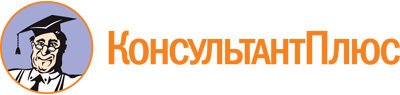 Федеральный закон от 21.07.2011 N 256-ФЗ
(ред. от 28.06.2022)
"О безопасности объектов топливно-энергетического комплекса"Документ предоставлен КонсультантПлюс

www.consultant.ru

Дата сохранения: 12.07.2022
 21 июля 2011 годаN 256-ФЗСписок изменяющих документов(в ред. Федеральных законов от 02.07.2013 N 163-ФЗ,от 20.04.2014 N 75-ФЗ, от 14.10.2014 N 307-ФЗ, от 09.03.2016 N 68-ФЗ,от 03.07.2016 N 227-ФЗ, от 06.07.2016 N 374-ФЗ, от 24.04.2020 N 139-ФЗ,от 11.06.2021 N 170-ФЗ, от 28.06.2022 N 230-ФЗ)КонсультантПлюс: примечание.С 26.12.2022 ч. 4 ст. 9 излагается в новой редакции (ФЗ от 28.06.2022 N 230-ФЗ). См. будущую редакцию.КонсультантПлюс: примечание.С 26.12.2022 приложение утрачивает силу (ФЗ от 28.06.2022 N 230-ФЗ).Список изменяющих документов(в ред. Федерального закона от 03.07.2016 N 227-ФЗ)N п/пНаименование объектаХарактеристика (количество людей)Сторона расположенияРасстояние до объекта, м12345N п/пВид транспорта и транспортных коммуникацийНаименованиеРасстояние до транспортных коммуникаций, м1Автомобильный (шоссе, дороги, автовокзалы, автостанции и прочее)2Железнодорожный (железнодорожные пути, вокзалы, станции, платформы, переезды и прочее)3Воздушный (аэропорты, аэровокзалы, военные аэродромы, вертолетные площадки, взлетно-посадочные полосы и прочее)4Водный (морские и речные порты, причалы)ТипКоличество, кгНаименование элемента объектаКласс опасности1234ТипКоличество, кгНаименование элемента объектаКласс опасности1234ТипКоличество, кгНаименование элемента объектаКласс опасности1234N п/пНаименование производственно-технологического процессаНаименование потенциально опасного участка объектаКоличество работающих, человекКонструктивные и технологические элементыХарактер возможной аварийной (чрезвычайной) ситуации123456N п/пНаименование критического элемента объектаБазовые угрозыТип нарушителяОценка времени террористического актаВлияние на обстановку на иных критических элементах объекта123456N п/пНаименование критического элементаКоличество человек, пострадавших в результате террористического актаКоличество человек, пострадавших в результате террористического актаКоличество человек, пострадавших в результате террористического актаКоличество человек, условия жизнедеятельности которых нарушеныМасштаб последствий террористического актаN п/пНаименование критического элементаперсонал организацииперсонал охраныжителиКоличество человек, условия жизнедеятельности которых нарушеныМасштаб последствий террористического акта1234567N п/пНаименование критического элементаСобственный экономический ущерб, тыс. руб.Сторонний экономический ущерб, тыс. руб.Общий экономический ущерб, тыс. руб.Масштаб последствий террористического акта123456Наименование показателяЗначение показателяМаксимальное количество пострадавших, человекВеличина максимального ущерба, тыс. руб.Категория объекта по гражданской оборонеКатегория объекта по режимуКатегория объекта по химической опасности и (или) пожаро- и взрывоопасностиКатегория объекта по степени потенциальной опасностиNп/пНаименование должностиКоличество единиц123Итого:Вид постаКоличествоКоличествоВид постаединицчеловекКарауловВнешних постовВнутренних постовСуточных постов12-часовых постов8-часовых постовВсегоN п/пНаименование критического элемента объектаКатегория критического элемента объекта по потенциальной опасностиПривлекательность для совершения террористического актаМодель нарушителяТребуемый уровень защищенности123456N п/пНаименование критического элемента объектаОрганизация охраны наблюденияРубежи обнаруженияРубежи задержанияУсловия доступаОценка выполнения задачи физической защиты1234567N п/пНаименование критического элемента объектаСпособ предотвращения террористического актаМодель нарушителяОценка времени действий охраны, минОценка времени действий нарушителя, минВывод о выполнении задачи по пресечению террористического акта1234567N п/пНаименование критического элемента объектаВыполнение установленных требованийВыполнение задачи по физической защитеВыполнение задачи по предотвращению террористического актаВывод о достаточности мероприятий по защитеКомпенсационные мероприятия1234567